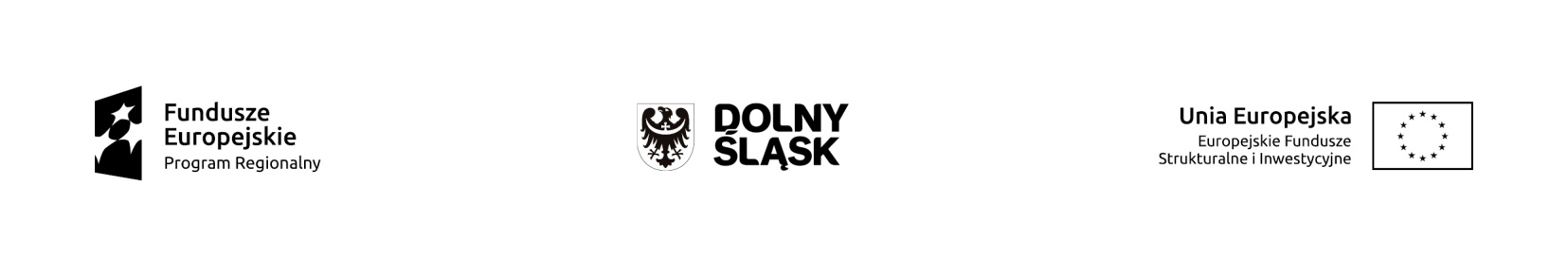 Załącznik nr 2 do zarządzenia nr 48 /2018Marszałka Województwa Dolnośląskiego z dnia 25 lipca 2018 r.Regulamin pracy Komisji Konkursowej Konkursu Fotograficznego„Dolnośląskie – fokus na fundusze”§1Niniejszy Regulamin określa warunki, na jakich odbywa się ocena prac fotografów, 
którzy uczestniczą w Konkursie. Oceną prac zajmuje się Komisja Konkursowa, powołana na mocy Zarządzenia Marszałka. W skład Komisji wchodzi 5 osób.Zadaniem Komisji jest dokonanie oceny prac konkursowych oraz wybór laureatów 
i przyznanie nagród.Komisja Konkursowa czuwa nad prawidłowym przebiegiem Konkursu, zgodnie 
z niniejszym Regulaminem. §2Komisja Konkursowa wyłoni laureatów w następujący sposób: każdy członek Komisji oceni indywidualnie wszystkie nadesłane fotografie. Za pojedyncze zdjęcie każdy członek Komisji może przyznać maksymalnie 10 punktów. Następnie punkty przyznane przez każdego członka Komisji danej fotografii zostaną zsumowane.  Poszczególne oceny zostaną zapisane w Formularzu Oceny, który jest załącznikiem 
do niniejszego Regulaminu. Punkty przyznane przez członków Komisji każdej fotografii sumują się. Każda fotografia może uzyskać maksymalnie 50 punktów. Wybór laureatów odbywa się na posiedzeniu komisji, na podstawie przyznanej wcześniej punktacji. Przy ocenie prac będą brane pod uwagę:Zgodność pracy z tematem Konkursu;Pokazanie człowieka na fotografii (w myśl zasady, że wszyscy mieszkańcy województwa korzystają na zmianach, jakie dają fundusze europejskie); Wartość estetyczna, kompozycja zdjęcia, sposób wykonywania fotografii; Walory artystyczne;Oryginalność spojrzenia na tematykę związaną z funduszami Unii Europejskiej;Parametry techniczne, umożliwiające wykorzystanie fotografii na różnych polach eksploatacji (np. druk, zamieszczanie w Internecie publikacji poświęconych RPO WD, tworzenie plakatów). §3Jeżeli dwa lub więcej zdjęcia uzyskają taką samą liczbę punktów, o rozstrzygnięciu decyduje Przewodniczący Komisji Konkursowej, a w razie jego nieobecności Zastępca Przewodniczącego Komisji Konkursowej.Komisja może zdyskwalifikować zgłoszone prace lub uczestnika Konkursu z ważnych przyczyn.Komisja ma prawo nie przyjąć do oceny prac nieujmujących tematu, 
a także nie uwzględnić prac posiadających wady lub uszkodzenia wynikłe ze złego zabezpieczenia przesyłki.Komisja ma prawo przyznać nagrody dodatkowe, jeżeli zostanie zwiększona pula nagród lub w ramach zarezerwowanej puli zostaną wolne środki. W przypadku, gdy decyzją Komisji jedynie część nadesłanych prac zasługiwać będzie 
na nagrody lub/i liczba nadesłanych prac będzie mniejsza niż liczba nagród, Komisji przysługuje prawo nieprzyznania części nagród. §4Komisja dokona oceny nadesłanych prac do dnia 30.11.2018 r. Rozstrzygnięcia Komisji Konkursowej są ostateczne i nie przysługuje od nich odwołanie. Laureaci zostaną powiadomieni telefonicznie o wynikach Konkursu, a także o miejscu 
i terminie wręczenia nagród.  Informacja o laureatach zostanie upubliczniona na stronie internetowej www.rpo.dolnyslask.pl. 